Програма за отбелязване на Коледните и Новогодишни празницив Община Видин 2019 г.От 4 до 19 декември Коледни ателиета в Регионална библиотека „Михалаки Георгиев“ -  изработване на коледни картички и коледна украса от стари книги, четене на коледни приказки, прожектиране на коледни филми и др.6 декември, петък9:30 ч. – Тържествена Света литургия за Никулден – храм „Св. Николай Чудотворец“11.30 ч. – Литийно шествие от храма до централния понтон на река Дунав (срещу Драматичния театър)12.00 ч. – Раздаване на курбан 9 декември, понеделник17:30 ч. - Запалване светлините на коледната елха със специалното участие на поп изпълнителката ЕВА - площад „Бдинци”11 декември, сряда9:00 ч. - Коледен турнир по волейбол за момичета - Спортна зала „Фестивална“12 декември, четвъртък17:30 ч. – Коледен музикален салон - Народно читалище „Цвят 1870”18:00 ч. – „Виенски валсове“ - концерт на Симфониета - Видин с диригент Майкъл Розсензвейг - зала на Симфониета - Видин, билети: в административната сграда на Симфониетата13 декември, петък9:00 ч. – Коледен турнир по лека атлетика - Закрита лекоатлетическа писта9:30 ч. – Коледен баскетболен турнир 3х3 за ученици от VIII и IX клас - Спортна зала „Фестивална“16 декември, понеделник18:00 ч. – Благотворителен концерт на ОУ „Любен Каравелов“ - Спортна зала „Фестивална“16:30 ч. – Коледно-новогодишен калейдоскоп на учениците от ППМГ „Екзарх Антим I“- зала на Симфониета - Видин17 декември, вторник17:00 ч. – Церемония по награждаване на 10-те най-добри спортисти и треньор на 2019 г. – ресторант „Класик“, ет. 2 18:30 ч. – „Шоу без име“ - благотворителен концерт-спектакъл на Нешка Робева с участието на Симфониета – Видин - Спортна зала „Фестивална“, билети: в МОЛ - Видин18  декември, сряда11:00 ч. - Фолклорен събор с коледен базар „Бъдник“ - площад „Бдинци“18:00 ч. – Детско коледно шоу „Звезди край елхата“ на Народно читалище „Цвят 1870” - зала на Симфониета – Видин 19 декември, четвъртък9: 00 ч. - Коледен турнир по футбол - Спортна зала „Фестивална“18:00 ч.- Коледен концерт на СУ „Св. св. Кирил и Методий“ и АНТП „Дунав“ - зала на Симфониета – Видин 20-21 декември10:00 ч. - 19:00 ч. - Коледен базар на Sтетика - фоайе на Симфониета - Видин20 декември,  петък14:30 ч. – „Коледата на Мечо“ - детско коледно шоу – салон на НЧ „Просвета 28.11.1928 г.“, село Градец17:30 ч. - Коледен литературен салон и изложба на школа „Дъга“ - салон на НЧ „Цвят 1870”18:00 ч.- Коледен концерт на СК „Елит”-  Спортна зала „Фестивална“18:00 ч. - Коледен концерт на НЧ „Светъл ден-2009“ - салон на ОУ „Любен Каравелов“21 декември, събота13:30 ч. – „Коледата на Мечо“ - детско коледно шоу - салон на НЧ „Просвета 1928 г.“, село Гомотарци15:30 ч. – „Коледата на Мечо“ – детско коледно шоу - салон на НЧ „Просвета–1937“, село Кутово23 декември18:00 ч. – Коледен концерт на младежите към ВИГ Нова китара - зала на Младежки дом - Видин25  декември, сряда9:00 ч. – Тържествена Света литургия за Рождество Христово - катедрален храм „Св. вмчк Димитър Солунски”22:00 ч. – Коледно парти „It’s a TRAP!“ със специален гост NDOE – фоайето на Симфониета - Видин27 декември,  петък10:30 ч. – Коледен баскетболен турнир 3х3 за ученици от IV-V клас и X-XII клас - Спортна зала „Фестивална“ 31 декември, вторник23:00 ч. - Новогодишен празник с участието на трио „Булгарина“  и  Ансамбъл за народни песни и танци „Дунав“  - площад „Бдинци“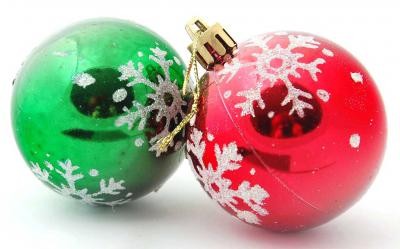 